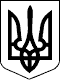 УКРАЇНАЧЕЧЕЛЬНИЦЬКА РАЙОННА РАДАВІННИЦЬКОЇ ОБЛАСТІРІШЕННЯ № 22428 квітня 2017 року                                                               11 сесія 7 скликанняПро внесення змін до Програми соціального захистуінвалідів, ветеранів війни та праці, пенсіонерів та незахищених верств населення Чечельницького району на 2013-2017 роки          Відповідно до пункту 16 частини 1 статті 43 Закону України «Про місцеве самоврядування в Україні», враховуючи подання управління праці та соціального захисту населення райдержадміністрації, висновки постійних комісій районної ради з питань бюджету та комунальної власності, з питань соціального захисту населення, освіти, культури, охорони здоров’я, спорту та туризму, районна рада ВИРІШИЛА:         1. Пункт 20 розділу VІ  «Заходи Програми соціального захисту інвалідів, ветеранів війни та праці, пенсіонерів та незахищених верств населення Чечельницького району на 2013-2017 роки» викласти в новій редакції:         2. Контроль за виконанням цього рішення покласти на постійні комісії районної ради з питань бюджету та комунальної власності (Савчук В.В.), з питань соціального захисту населення, освіти, культури, охорони здоров’я, спорту та туризму (Воліковська Н.В.).Голова районної ради                                                              С.В. П’яніщук№з\пПерелікзаходівпрограмиТермін виконаннязаходуВиконавціДжерелафінансуванняФінансування,всьогоОрієнтовані обсяги фінансування( тис.грн)№з\пПерелікзаходівпрограмиТермін виконаннязаходуВиконавціДжерелафінансуванняФінансування,всього2017 рік123456720Відшкодування  компенсаційних виплат інвалідам на бензин, ремонт, технічне обслуговування автотранспорту та транспортне обслуговування15131822017 рікуправління праці та соціального захисту населеннярайдержадміністраціїрайонний бюджет 10,010,0